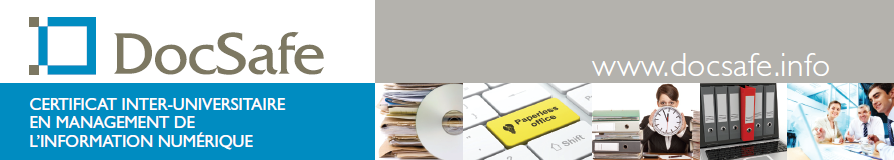 DOSSIER D’ADMISSIONRENSEIGNEMENTS PERSONNELSMERCI DE REMPLIR L’ADRESSE PRIVEE ET L’ADRESSE PROFESSIONNELLECertaines de ces informations vous sont demandées afin de pouvoir vous prévenir en cas de force majeure.Ce document peut être adressé à Sarah FievetSecrétariat DocSafeUniversité de Namur – Faculté de DroitRempart de la Vierge, 5 – 5000 Namur081/72.52.04Ou par mail à sarah.fievet@unamur.beA quelle adresse e-mail pouvons-nous vous envoyer, le cas échéant, des informations concernant le programme DocSafe ?❏Adresse privée		❏Adresse professionnelleIDENTITENom : …………………………………………………………..Prénom : ……………………………………………………..Lieu de naissance : …………………………………………..Date de naissance : ………………………………………...Nationalité : …………………………………………………...Sexe : ❏ M / ❏ FADRESSE PRIVEERue : ………………………………………………………… N° : ………………….Bte :…………………………………….Code postal : ……………………. Localité : …………………………………….………..Pays :…………………………...Téléphone : ……………………………………………………………….….GSM* : ……………………………………….Adresse électronique : ………………………………………………………………………………………………………….ADRESSE PROFESSIONNELLESociété : …………………………………………………………Secteur d’activité :…………………………………………Fonction : ………………………………………………………………………………………………………………………..Rue : ………………………………………………………… N° : ………………….Bte :…………………………………….Code postal : ……………………. Localité : …………………………………….………..Pays :…………………………...Téléphone direct: ……………………………………………………………….….GSM* : ………………………………..Adresse électronique : ………………………………………………………………………………………………………….Ces données personnelles sont destinées uniquement à la gestion par DOCSAFE de votre dossier d’admission et de votre inscription pendant toute la durée de votre formation.Vos données personnelles ne seront pas transmises à un tiers. Vous bénéficiez d’un droit d’accès et de rectification. La politique de respect de la vie privée par DOCSAFE est accessible sur le site www.docsafe.info(*) Les informations (inscription, confirmation, etc.) relatives à la formation à laquelle vous vous êtes inscrit(e) vous seront envoyées principalement par e-mail.Votre numéro de GSM ne sera utilisé par le coordonnateur de votre programme qu’en cas d’absolue nécessité.DIPLOMES OBTENUSTitre du diplôme				Etablissement				Date d’obtention………………………………………………………………………………………………………………………………………………………………………………………………………………………………………………………………………………………………………………………………………………………………………………………………………………FORMATIONS COMPLEMENTAIRES(Séminaires, journées d’études, …) en rapport avec la protection des données………………………………………………………………………………………………………………………………………………………………………………………………………………………………………………………………………………………………………………………………………………………………………………………………………………EXPERIENCE PROFESSIONNELLE(De la plus récente à la plus ancienne)Année		Société					Fonction		Remarque…………………………………………………………………………………………………………………………………………………………………………………………………………………………………………………………………………………………………………………………………………………………………………………………………………………………………………………………………………………………………………………………………………………………………………………………………………………………………………………………………………………………MOTIVATIONPour quelle(s) raison(s) souhaitez-vous suivre le programme DocSafe ?………………………………………………………………………………………………………………………………………………………………………………………………………………………………………………………………………………………………………………………………………………………………………………………………………………RENSEIGNEMENTS PRATIQUESUne facture vous sera envoyée pour paiement de votre inscription.La facture est à envoyer à :  Ma société  Autre société  PrivéNom :..................................................................................................................................................................................Rue.................................................................................................... N° : ......................... Bte : ..............Code postal : ....................... Localité : ......................................................... Pays : ................................................(si Société, n° de TVA : .............................................................................. )Je déclare avoir lu et approuvé le contenu du Règlement des Etudes.Date :						Signature :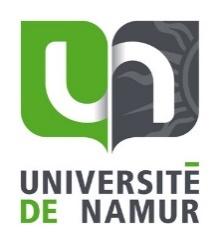 Certificat DocSafe – 2018-2019Renseignements personnels (Fiche remise au service des inscriptions UNamur)Pour chaque question, répondre par OUI ou par NONEtes-vous travailleur salarié ?	 Etes-vous travailleur indépendant ?    Etes-vous travailleur sous un autre statut (aidant, …) ?	 Etes-vous travailleur et en recherche d’emploi ?	Etes-vous sans emploi et en recherche d’emploi Ces questions sont récoltées à des fins statistiques. Les réponses seront traitées de façon anonyme.Formation initiale (diplôme(s))Dernier diplôme obtenu en ou hors Communauté française de Belgique*Est-ce (cochez la case correspondante) :un diplôme de l’enseignement secondaire 	un diplôme de l’enseignement supérieur	 Autre(s) diplôme(s) de l’enseignement supérieur* Mentions obligatoires 	Université de Namur -   Siège social : rue de Bruxelles, 61  B-5000 NAMURNom*Prénom*Nationalité*Lieu (et pays) de naissanceDate de naissance*Adresse privée*Adresse professionnelleTéléphone/GSMFaxEmailIntituléAnnée d’obtention Etablissement Adresse établissement IntituléAnnée d’obtention Etablissement Adresse établissement IntituléAnnée d’obtention Etablissement Adresse établissement 